Nottingham Roman Catholic              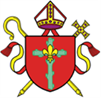 Diocesan Education Service	Diocesan Canonical Inspection SEF (Primary) Revised Version September 2019SECTION 1: FACTUAL INFORMATIONClass OrganisationTeaching TimePupilsSecondary TransferWith reference to the previous full year, please list the Catholic secondary schools (or other schools) to which Year 6 pupils transferred:ExpenditureStandards of Attainment Data in Religious EducationPlease provide end of year assessment data for three complete years. Schools were invited to trial the End of Year Expectations document from the beginning of the academic year 2018/19. From September 2019, this document is to be used within all diocesan primary schools. With this in mind, there is now an optional set of grids below to record data using the End of Year Expectations document to accommodate those schools which implemented the document during the 2018/19 academic year.SECTION 2: SELF-EVALUATIONCatholic LifeReligious EducationCOLLECTIVE WORSHIP Summary of GradesSchool:Address:Telephone Number:Headteacher’s Email:School URN:Headteacher:Chair of Governors:Parish(es) served by the school:	Name of Parish Priest(s):		Name of RE Subject Leader:		Name of Chaplain: 			StaffingStaffingNumber of full-time teachers:Number of part-time teachers:Total equivalent full-time teachers:Number of teachers who are Catholic:Number of teachers with CCRS or equivalent:Number of teachers currently undertaking CCRS:Number of Teaching Assistants:Number of Teaching Assistants who are Catholic:Senior Leadership TeamSenior Leadership TeamSenior Leadership TeamNamePositionArea(s) of ResponsibilityName of TeacherNC Year GroupQualificationsQualificationsStatus(FT/PT Permanent, Temporary, Supply)Name of TeacherNC Year GroupGeneralREStatus(FT/PT Permanent, Temporary, Supply)FSFSY1Y2Y3Y4Y5Y6PTFTY1Y2Y3Y4Y5Y6Total teaching time (hours):Teaching hours devoted to RE:PupilsFSFSY1Y1Y2Y2Y3Y3Y3Y4Y5Y5Y6Y6Y6TotalPupilsPTFTY1Y1Y2Y2Y3Y3Y3Y4Y5Y5Y6Y6Y6TotalNumber on roll:Catholics on roll:Other Christian: Other faith background:No religious affiliation:Pupils at ‘School Support’ stage:Pupils with an EHCP/Statemented: hildren:Pupil Premium:Exclusions (last academic year)Permanent: Number of Pupils:             Permanent: Number of Pupils:             Permanent: Number of Pupils:             Permanent: Number of Pupils:             Permanent: Number of Pupils:             Fixed Term: Number of Pupils:	Total Number of days:              Fixed Term: Number of Pupils:	Total Number of days:              Fixed Term: Number of Pupils:	Total Number of days:              Fixed Term: Number of Pupils:	Total Number of days:              Fixed Term: Number of Pupils:	Total Number of days:              Fixed Term: Number of Pupils:	Total Number of days:              Fixed Term: Number of Pupils:	Total Number of days:              Fixed Term: Number of Pupils:	Total Number of days:              Fixed Term: Number of Pupils:	Total Number of days:              Fixed Term: Number of Pupils:	Total Number of days:              Fixed Term: Number of Pupils:	Total Number of days:              Published Admission Number:Percentage of Pupils on Pupil Premium:Name of schoolNumber of pupilsExpenditure (£)Lastfinancial year20__Currentfinancial year20__Next (if poss)financial year20__REEnglishMathematicsBRIEF STATEMENT about the INSET devoted to Religious Education, Collective Worship and the Catholic Life of the school during the past 2 years. This could also include information about engagement with the NRCDES, governor training, chaplaincy etc.KS1 results for academic year:KS1 results for academic year:KS1 results for academic year:Percentage of pupils at Level 2b or above: Percentage of pupils at Level 2b or above: Percentage of pupils at Level 2b or above: Percentage of pupils at Level 2b or above: Percentage of pupils at Level 2b or above: Percentage of pupils at Level 2b or above: Percentage of pupils at Level 2b or above: Percentage of pupils at Level 2b or above: Percentage of pupils at Level 2b or above: No. in cohortW1C1B1A2C2B2A3C3B3AEnd of KS1 RE (%)(KS2 results for academic year:KS2 results for academic year:KS2 results for academic year:Percentage of pupils at Level 4c or above:Percentage of pupils at Level 4c or above:Percentage of pupils at Level 4c or above:Percentage of pupils at Level 4c or above:Percentage of pupils at Level 4c or above:Percentage of pupils at Level 4c or above:Percentage of pupils at Level 4c or above:Percentage of pupils at Level 4c or above:Percentage of pupils at Level 4c or above:No. in cohortBelow Level 33C3B3A4C4B4A5C5B5AEnd of KS2 RE (%)KS1 results for academic year:KS1 results for academic year:KS1 results for academic year:Percentage of pupils at Level 2b or above: Percentage of pupils at Level 2b or above: Percentage of pupils at Level 2b or above: Percentage of pupils at Level 2b or above: Percentage of pupils at Level 2b or above: Percentage of pupils at Level 2b or above: Percentage of pupils at Level 2b or above: Percentage of pupils at Level 2b or above: Percentage of pupils at Level 2b or above: No. in cohortW1C1B1A2C2B2A3C3B3AEnd of KS1 RE (%)(KS2 results for academic year:KS2 results for academic year:KS2 results for academic year:Percentage of pupils at Level 4c or above:Percentage of pupils at Level 4c or above:Percentage of pupils at Level 4c or above:Percentage of pupils at Level 4c or above:Percentage of pupils at Level 4c or above:Percentage of pupils at Level 4c or above:Percentage of pupils at Level 4c or above:Percentage of pupils at Level 4c or above:Percentage of pupils at Level 4c or above:No. in cohortBelow Level 33C3B3A4C4B4A5C5B5AEnd of KS2 RE (%)KS1 results for academic year:KS1 results for academic year:KS1 results for academic year:Percentage of pupils at Level 2b or above: Percentage of pupils at Level 2b or above: Percentage of pupils at Level 2b or above: Percentage of pupils at Level 2b or above: Percentage of pupils at Level 2b or above: Percentage of pupils at Level 2b or above: Percentage of pupils at Level 2b or above: Percentage of pupils at Level 2b or above: Percentage of pupils at Level 2b or above: No. in cohortW1C1B1A2C2B2A3C3B3AEnd of KS1 RE (%)(KS2 results for academic year:KS2 results for academic year:KS2 results for academic year:Percentage of pupils at Level 4c or above:Percentage of pupils at Level 4c or above:Percentage of pupils at Level 4c or above:Percentage of pupils at Level 4c or above:Percentage of pupils at Level 4c or above:Percentage of pupils at Level 4c or above:Percentage of pupils at Level 4c or above:Percentage of pupils at Level 4c or above:Percentage of pupils at Level 4c or above:No. in cohortBelow Level 33C3B3A4C4B4A5C5B5AEnd of KS2 RE (%)KS1 results for academic year:KS1 results for academic year:Percentage of pupils at expected or abovePercentage of pupils at expected or abovePercentage of pupils at expected or aboveNo. in cohortWorking towardsExpectedExceedingEnd of KS1 RE(%)KS2 results for academic year:KS2 results for academic year:Percentage of pupils at expected or abovePercentage of pupils at expected or abovePercentage of pupils at expected or aboveNo. in cohortWorking towardsExpectedExceedingEnd of KS2 RE(%)Please detail any additional data relating to Religious Education not included above including information about pupils’ attainment on entry and progress of groups of pupils in RE:Catholic Life The extent to which pupils contribute to and benefit from the Catholic Life of the school.The quality of provision for the Catholic Life of the school.How well leaders and governors promote, monitor and evaluate the provision for the Catholic Life of the school.CL1The extent to which pupils contribute to and benefit from the Catholic Life of the school.CL2The quality of provision for the Catholic Life of the school.CL3How well leaders and governors promote, monitor and evaluate the provision for the Catholic Life of the school.Religious Education How well pupils achieve and enjoy their learning in Religious Education. The quality of teaching, learning and assessment in Religious Education.How well leaders and governors monitor and evaluate the provision for Religious Education.RE1How well pupils achieve and enjoy their learning in Religious Education.RE2The quality of teaching, learning and assessment in Religious Education.RE3How well leaders and governors monitor and evaluate the provision for Religious Education.Collective Worship How well pupils respond to and participate in the school’s Collective Worship.The quality of Collective Worship provided by the school.How well leaders and governors promote, monitor and evaluate the provision for Collective Worship.CW1How well pupils respond to and participate in the school’s Collective Worship.CW2The quality of Collective Worship provided by the school.CW3How well leaders and governors promote, monitor and evaluate the provision for Collective Worship.Overall Effectiveness Catholic Life The extent to which pupils contribute to and benefit from the Catholic Life of the school.The quality of provision for the Catholic Life of the school.How well leaders and governors promote, monitor and evaluate the provision for the Catholic Life of the school.Religious EducationHow well pupils achieve and enjoy their learning in Religious Education.The quality of teaching, learning and assessment in Religious Education.How well leaders and governors monitor and evaluate the provision for Religious Education. Collective Worship How well pupils respond to and participate in the school’s Collective Worship. The quality of Collective Worship provided by the school.How well leaders and governors promote, monitor and evaluate the provision for Collective Worship.